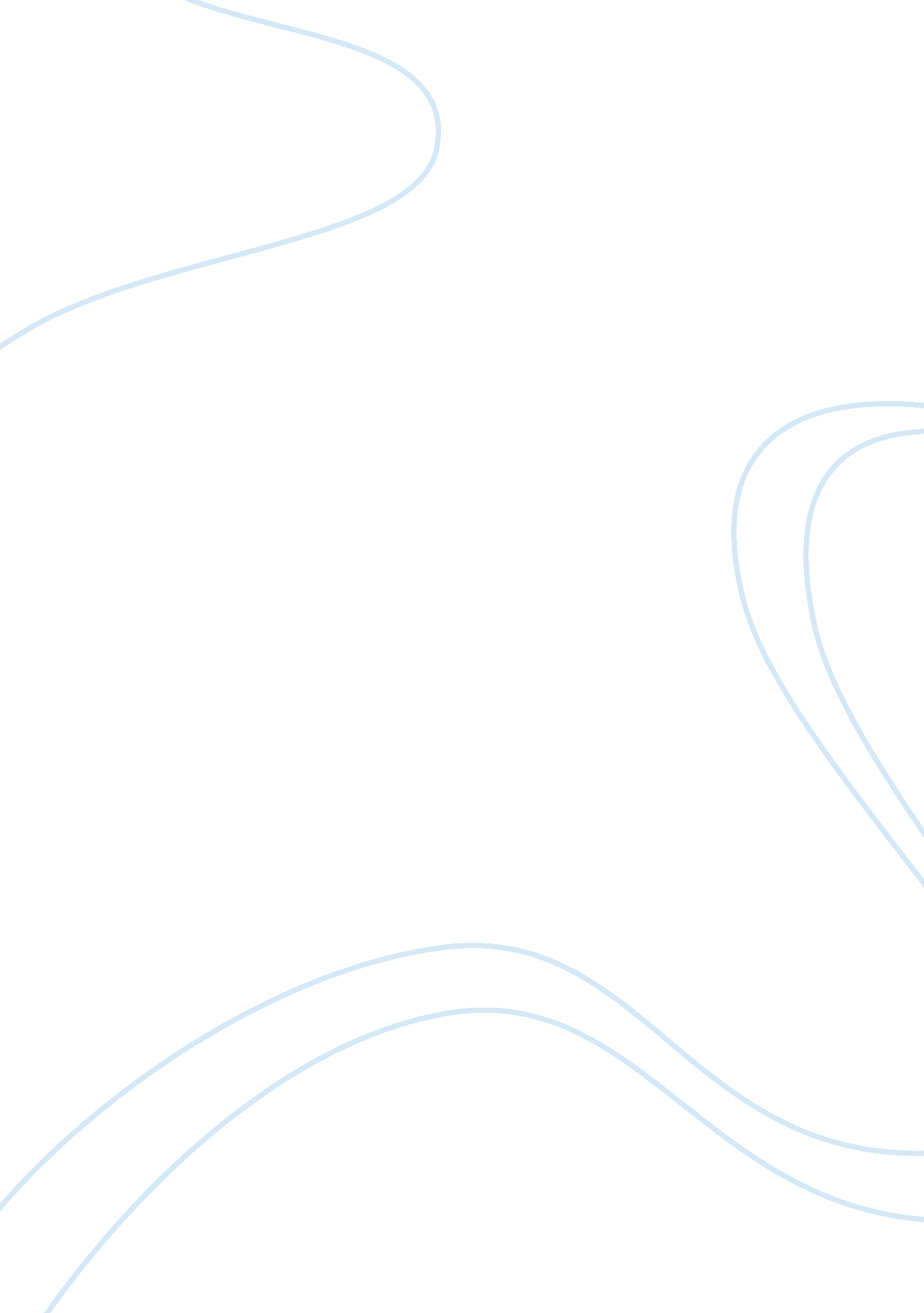 Classroom environment impacts on a child’s developmentPsychology, Child Development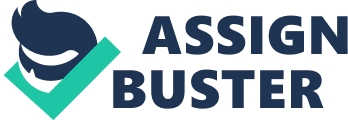 Development is a constant process which does not stop with the passage of time but continues throughout the whole life of a person. It is systematic and orderly change, organism experience as the live and either gain or lose abilities. It refers to increase in skills and function. It is called to be a complex procedure even the outcomes of development, in comparison are very difficult till than their genuine assessment and measurement is concerned. This method is qualitative in nature which means it is immeasurable. Development is related to the overall changes such as structural as well as functional. Through development we can have the understanding of how and why people change in terms of physical growth, mentally, emotionally, psychologically, socially and other characteristics of human growth. In this process size increases gradually. Principles of Development Development has various rules through which that procedure is operated. These principles are following: Rule of Continuity: It means that an individual has never ending process. Rule of Individual difference: In the term of result and rate in various dimensions is totally unique and different among every person. Rule of Uniformity of pattern: There is a clear difference between the similarities according to the term of rate of development in individual. Rule of Interaction: The procedure of development includes active inter relationship between the forces which an individual has and the forces of which are belonging with his environment. Development has various impacts on a child’s development but among these facets there are two necessary settings which have deep effects on his early life. First it is the classroom environment and second is the poor background environment. Just like home environment classroom environment can even an important role in affecting a child’s brain development. That factors can be positive or negative in the classroom. There are various issue which have deep impact on the learning as well as behavior development of every infant. These problems are following: Discipline issue: Discipline issues can cause diversion during the lecture and due to it every time instructor has to stop his lecture in the middle which is not good for a child because it limits the learning skill that also affect the mental development. Suggestion: To resolve this issue teacher has to engage student in exciting and entertaining lessons so they could perform their task properly. This thing will also help a child to gain everything appropriately. Teacher Student Relationship: If the teacher relationship is not positive with a child in the class room this will also effect classmates thinking about that particular student and on due to that point they may not have proper acceptance and friendship. So, peer rejection because of the conflicting interaction of a teacher un doubtedly have great impact on the self-esteem of that kid and just because of this negative influence his/her emotional development is affected. Suggestion: Every teacher is very essential source for student so his/her positive attitude towards the children which give the impact of positivity about every student. This thing helps the whole class to get good interaction with each other. So through this action emotional development of any child is not hurt. Poverty: Poverty is one of the most highlighted problems that has a notable impact on a child personality. Due to this issue a kid doesn’t perform well in his/her studies which affects his/her learning development at the level of confidence and complex. Suggestion: Although poverty is a difficult issue to overcome and it is impossible to finish it from its roots. But with the help of free education to some extent we can break the grips of poverty so some of the student could get the opportunity of education and their development will not be affected. Poor background Environment: Poverty give roots to many challenges at both socially and individual levels and both of these levels are interlinked. It is one of the most leading problem which has long-lasting effects on the child’s life. Implication of Poverty at Social Level: Poor background means poverty which leads to many challenges. At social level money is very necessary to fulfill the basic needs of life for example: food, clothes and house. Due to the economy cost of poverty children who do not complete their education they become teen age parents and some of them remain un- employed. Due to it their mental, emotional and physical development do not flourish in a right way. Impact of Poverty on Individual Children: In the case of an individual child poverty plays his significant role towards his health and wellbeing. It has o doubtedly negative impact on various dimension of child development. Effect on child health and development: As poverty is the main course of poor background which simply have the negative effect on a child’s health and development. There are many stages of poor background which a child has to face in his life span regarding his physical and mental health. For example: Poverty has the impact on the child’s educational development because many children who brought up in low income families they do not enjoy good educational achievements. There is a well-established link between poverty and less academic achievement because the children whose parent do not have high income they have to leave school without completing their education and just because of this their cognitive educational development is not enhanced. Suggestion: Although poverty has strong grip in our society and it cannot be eradicate from its roots but with the little effort in education many of the symptoms can be removed. In present condition most of the schools and colleges are very expensive which cannot be afforded by those children’s who cannot afford it. For these kids there should be some technical institutes where they can get education related to technology, engineering (mechanical, civil) by paying less fee. These skills will help them in earning good income and on the other hand their physical and mental development will not be disturbed because of their poor background. 